Wniosek   o przyjęcie dziecka na dyżur wakacyjny w sierpniu 2024   Deklaruję, że moje dziecko będzie uczęszczać do Oddziału Przedszkolnego w Szkole Podstawowej nr 10         w Łomży w czasie dyżuru w sierpniu 2024 r. w dniach od………….. do ……………w godz.  od……...do…….   Dane osobowe dziecka:   Zobowiązuję się do uiszczenia opłaty za pobyt i wyżywienie dziecka naliczonej na podstawie  obowiązujących przepisów i wykazu frekwencji w terminie do 10.08.2024 r.   Data:…………………………….                                                    ……………………………………………     	   	   	   	   	   	   	                                               Podpis rodzica   Zgodnie z art.6 ust.1 lit.a Ogólnego Rozporządzenia o ochronie danych osobowych z dnia 27 kwietnia 2016r. (RODO):  1. Wyrażam zgodę na przetwarzanie przez Szkołę Podstawową nr 10  przy ul. Niemcewicza 17, 18-400 Łomża, danych osobowych mojego dziecka:   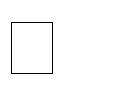 	Wizerunku 	w postaci 	zdjęć i filmów z 	imprez 	szkolnych, 	uroczystości i konkursów              TAK/NIE*       	  informacji o osiągnięciach i twórczości dziecka                TAK/NIE*   na stronie internetowej placówki, gablotach przedszkolnych, stronach internetowych podmiotów współpracujących z przedszkolem na podstawie stosownych umów i porozumień, w celu realizacji zadań dydaktycznych, wychowawczych, opiekuńczych w tym, tworzenia dokumentacji przedszkolnej oraz budowania pozytywnego wizerunku Administratora  w przestrzeni publicznej i mediach.    Nie będę wnosił/a żadnych roszczeń związanych z w/w  publikacjami.   Wyrażam zgodę/Nie wyrażam zgody* na uczestnictwo mojego dziecka  w wycieczkach, spacerach poza terenem przedszkola.      *właściwe zakreślić                                                                                                                                         ………..…………………………….  Łomża, dnia ...........................................                                                                            (Czytelny podpis rodzica/ rodziców)    OBOWIĄZEK INFORMACYJNY   Szanowni Państwo,   Zgodnie z art. 13 Rozporządzenia Parlamentu Europejskiego i Rady (UE) 2016/679 z dnia 27 kwietnia 2016 r. w sprawie ochrony osób fizycznych w związku z przetwarzaniem danych osobowych i w sprawie swobodnego przepływu takich danych oraz uchylenia dyrektywy 95/46/WE uprzejmie informujemy, iż:   Administratorem Państwa danych osobowych jest Szkoła Podstawowa nr 10  w Łomży, ul. Niemcewicza 17, 18-400 Łomża. To oznacza, że odpowiada za ich wykorzystywanie i bezpieczeństwo. Przepisy prawa nakładają na nas obowiązek przekazania poniższych informacji.    Administrator Wyznaczył Inspektora Ochrony Danych Osobowych, do którego mogą Państwo kierować pytania dotyczące swoich danych osobowych :  email:  sekretariat@sp10lomza.pl    Państwa dane osobowe przetwarzane są w następujących celach: – przyjęcia dziecka do przedszkola,  realizacji zadań oświatowych, dydaktycznych i wychowawczych,  zapewnienia bezpieczeństwa dziecka w czasie pobytu w przedszkolu, – umożliwienia korzystania z pełnej oferty przedszkola, – realizacji działań promocyjnych przedszkola. – realizacji zawartych umów  Podstawą prawną dla przetwarzania danych są:  Państwa zgoda (art. 6 ust. 1a RODO) – np. pobierana przy okazji przetwarzania wizerunku Państwa dziecka lub innych danych, których przetwarzanie nie wynika wprost z przepisów prawa,  przepisy prawa (art. 6 ust. 1c RODO) – np. ustawy: Prawo Oświatowe, o systemie informacji oświatowej, o samorządzie gminnym oraz akty wykonawcze do tych przepisów.  Realizacja umowy (art. 6 ust. 1b RODO) – np. realizacja umów zawartych z dostawcami towarów i usług.  Podanie danych osobowych jest obligatoryjne w oparciu o przepisy prawa a w pozostałym zakresie jest dobrowolne. Ich zakres został ograniczony do niezbędnego minimum.  Do Państwa danych mogą mieć dostęp np.:  Pracownicy firmy obsługującej stronę i serwery przedszkola  Pracownicy firmy obsługującej monitoring przedszkola  Dodatkowo odbiorcami tych danych mogą też być placówki pocztowe lub bankowe oraz inne podmioty uprawnione do uzyskania danych osobowych na mocy przepisów prawa.   Podane przez Państwa dane osobowe nie będą podlegały zautomatyzowanemu procesowi podejmowaniu decyzji, w tym profilowaniu      Posiadają Państwo prawo do żądania od administratora:   dostępu do danych osobowych,    prawo do ich sprostowania, usunięcia lub ograniczenia przetwarzania,   prawo do wniesienia sprzeciwu wobec przetwarzania,   prawo do przenoszenia danych,    prawo do cofnięcia zgody w dowolnym momencie.   Mają Państwo prawo wniesienia skargi do organu nadzorczego -  Prezesa Urzędu Ochrony Danych Osobowych   Nie pozyskujemy danych osobowych z innych źródeł, niż tylko od Państwa. Nie będziemy przekazywali danych osobowych do państwa trzeciego ( poza EOG) lub organizacji międzynarodowej.   Imię   Nazwisko   PESEL   Adres zamieszkania   Dane matki Dane ojca Imię Nazwisko Telefon kontaktowy  